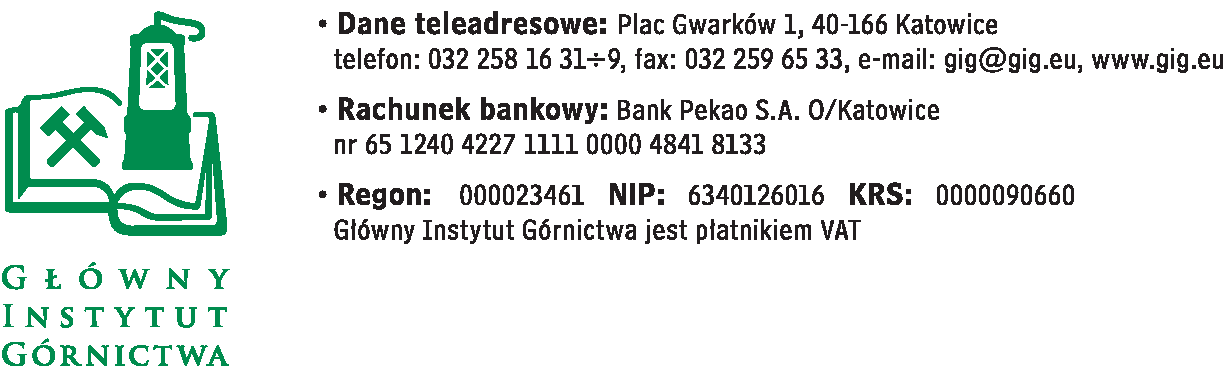 FZ-/4114/KB/13                                                                                                    Katowice, dnia 25.11.2013Odpowiedzi na pytania do SIWZ oraz zmiana SIWZ oraz  terminu składania ofert w postępowaniu o udzielenie zamówienia publicznego prowadzonego w trybie przetargu nieograniczonego na dostawę odczynników chemicznych, materiałów oraz wyposażenia laboratorium:Część 1. Odczynniki chemiczne  i żywiceCzęść 2. OdczynnikiCzęść  3. Szkło i  wyposażenie laboratoryjneCzęść 4.  Szkło laboratoryjne  i wyposażenie dodatkowe Część 5. Wzorce i certyfikowane materiały odniesieniaCzęść 6. Wyposażenie uzupełniające do systemu UNIDOS, Quantulus,   oraz RADOSYS  W związku z prowadzonym postępowaniem,  w oparciu o Art.38  ust. 1 Ustawy Prawo Zamówień Publicznych z dnia 29.01.2004 roku, w dniu 22.11.2013 wpłynęły do nas zapytania dotyczące treści SIWZ, na które odpowiadamy bezpośrednio pod pytaniem: I .  Zapytania od  Firmy nr 1Zwracamy się z uprzejmą prośbą o udzielenie nam wyjaśnień w sprawie ww. postępowania o zamówienie publiczne:Zamawiający wymaga  terminu realizacji zamówienia dla części 1-4 do 2 tygodni od daty otrzymania zamówienia cząstkowego.Czy Zamawiający wyrazi zgodę na wydłużenie terminu realizacji zamówień cząstkowych dla części 3 oraz części 4 ( w wykluczeniem  punktów 21. i 22. Części 4 ) do 3 tygodni.Na sprowadzenie określonego w SIWZ przedmiotu zamówienia od producentów potrzeba około 3  tygodni. Za opóźnienia w dostawie zamawiający ma prawo naliczyć karę umowną: 0,5% wartości brutto  za każdy dzień zwłoki (wzór umowy §7 punkt 1). Biorąc pod uwagę powyższe fakty podpisanie umowy na ww. warunkach związane jest z wysokim ryzykiem utraty rentowności kontraktu przez wykonawcę. Wobec powyższego proszę o wyjaśnienie czy Zamawiający jest w stanie zaakceptować  3 – tygodniowy  termin dostawy i wprowadzić odpowiednie zmiany do SIWZ?Odpowiedź Zamawiającego:  Zamawiający nie wyraża zgodyCzęść 1.Czy Zamawiający wyrazi zgodę  na wydłużenie terminu realizacji zamówienia do 8 tygodni licząc od dnia otrzymania zamówienia.     Odpowiedź Zamawiającego:  Zamawiający nie wyraża zgodypoz. 5 - Czy Zamawiający dopuści zaoferowanie tego odczynnika w opakowaniu 2,5l (6x2,5l)?      Odpowiedz Zamawiającego: Zamawiający wyraża zgodępoz. 8 - Czy Zamawiający dopuści zaoferowanie tego odczynnika w opakowaniu 2,5l (6x2,5l)?           Odpowiedz Zamawiającego: Zamawiający wyraża zgodępoz. 9 - Czy Zamawiający dopuści zaoferowanie tego odczynnika w opakowaniu 2,5l (6x2,5l)? Odpowiedz Zamawiającego: Zamawiający wyraża zgodępoz. 11 - Czy Zamawiający dopuści zaoferowanie tego odczynnika w opakowaniu 1 kg (12x1kg)?      Odpowiedz Zamawiającego: Zamawiający wyraża zgodępoz. 13 (azotyn potasu) - Czy Zamawiający dopuści zaoferowanie tego odczynnika w opakowaniu 250g (1x250g)?    Odpowiedź Zamawiającego:  Zamawiający wyraża zgodę i zwiększa ilość do 250 gr. poz. 13 (metaboran litu) - Czy Zamawiający dopuści zaoferowanie tego odczynnika w opakowaniu 250g (1x250g)?    Odpowiedź Zamawiającego:  Zamawiający nie wyraża zgodypoz. 14 - Czy Zamawiający dopuści zaoferowanie tego odczynnika w opakowaniu 500ml (2x500ml)? Odpowiedz Zamawiającego: Zamawiający wyraża zgodępoz. 19 - Czy Zamawiający wyrazi zgodę na zaoferowanie żywicy anionowymiennej, w formie chlorkowej, 1x4, 100-200 mesh, opakowania 500 g, 6 szt., lub sprecyzowanie jaką wielkość ziaren Zamawiający wymaga dla tego produktu? Dostępne na rynku są żywice o wielkości 100-200mesh lub 200-400mesh.Odpowiedz Zamawiającego: Zamawiający wyraża zgodę  na żywicę anionowymienną w formie chlorkowej 1x8 200-400 meshCzęść 3.Zamawiający w punkcie 7. Rozdział II SIWZ wymaga dostawy:7. Płytka Petriego szklana lub plastikowa (średnica 60 mm±10mm, 4 lub 3-częsciowa )	20 szt. Czy Zamawiający wyrazi zgodę na wykreślenie tego punktu z uwagi na wycofanie w/w szalek ze sprzedaży      Odpowiedz Zamawiającego: Zamawiający wyraża zgodę na wykreślenieZamawiający w punkcie 8. Rozdział II SIWZ wymaga dostawy:8. Płytka Petriego szklana lub plastikowe (średnica 100 mm±20mm, 4 lub 3-cześciowa)	20 szt.Czy Zamawiający wyrazi zgodę na zwiększenie ilości sztuk do 500 szt. gdyż takie standardowe opakowanie oferuje producent? Jeśli Zamawiający nie ma możliwości zwiększenia ilości zamówienia, uprzejmie prosimy o wykreślenie tego punktu z SIWZ.Odpowiedz Zamawiającego: Zamawiający wyraża zgodę na wykreślenie3) Zamawiający w punkcie 11. Rozdział  II  SWIZ wymaga dostawy:11.Płuczka szklana typ Dreschl’a z grzybkiem poj. 150ml, szlif 29/32, porowatość 1	, 	5 szt.Czy Zamawiający wyrazi zgodę na dostawę płuczki szklanej typu Dreschl’a z grzybkiem o poj. 100 ml, szlif 29/32 o porowatości 1, 5 szt. ?Odpowiedz Zamawiającego: Zamawiający wyraża zgodę 4) Zamawiający w punkcie 14. Rozdział II SIWZ wymaga dostawy:14. Woreczki na próbki z polem na opis (180x 250 mm), wykonane z PE, przezroczyste, z zamknięciem strunowym wielokrotnego użytku , op. 100 szt.						1 op.Czy Zamawiający wyrazi zgodę na dostawę woreczków na próbki z polem na opis o wymiarach 200 x 300 mm  wykonanych z PE, przezroczystych, z zamknięciem strunowym wielokrotnego użytku , op. 100 szt., 1 op. ?Odpowiedz Zamawiającego: Zamawiający wyraża zgodę i poprawia  zapis w SIWZ następująco:  Woreczki na próbki z polem na opis  min  (180x 250 mm).5) Zamawiający w punkcie 18. Rozdział II SIWZ wymaga dostawy:18. Kolba próżniowa szklana (500 ml), cienkie ścianki, szkło o składzie nie gorszym niż 81 % w/w SiO2, 13% w/w B2O3, 4% w/w Na2O+K2O, 2% w/w Al2O3, 							Czy Zamawiający wyrazi zgodę na dostawę kolb szklanych  (500 ml), o cienkich ściankach  i  składzie szkła nie gorszym niż: SiO2: 80,6% w/w; B2O3: 13% w/w; Na2O + K2O: 4 %w/w; Al2O2: 2,4% w/w.; Odpowiedz Zamawiającego: Zamawiający wyraża zgodę i dokonuje stosownej zmiany w SIWZ.6) Zamawiający w punkcie 19. Rozdział II SIWZ wymaga dostawy:19.  Kolba próżniowa szklana (250 ml), cienkie ścianki, szkło o składzie nie gorszym niż 81 % w/w SiO2, 13% w/w B2O3, 4% w/w Na2O+K2O, 2% w/w Al2O3, 						Odpowiedz Zamawiającego: Zamawiający wyraża zgodęCzy Zamawiający wyrazi zgodę na dostawę kolb szklanych  (250 ml), o cienkich ściankach  i  składzie szkła nie gorszym niż: SiO2: 80,6% w/w; B2O3: 13% w/w; Na2O + K2O: 4 %w/w; Al2O2: 2,4% w/w.; Odpowiedz Zamawiającego: Zamawiający wyraża zgodę i dokonuje stosownej zmiany w SIWZ.7) Zamawiający w punkcie 33.  Rozdział II SIWZ wymaga dostawy:Złączka PP do węży typ + 4-5mm							4 szt.Ze względu na sposób pakowania złączek przez producenta zwracamy się z uprzejmą prośbą o zwiększenie ilości do 10 szt. Odpowiedz Zamawiającego: Zamawiający wyraża zgodęCzęść 4.Zamawiający w punkcie 8. Rozdział II SIWZ wymaga dostawy:8. zlewki szklane z wylewem i  z podziałką, 150 ml, niskie,  wysokość 60 mm, Ø 60 mm, 50 szt. Czy w zapisie SIWZ  nie nastąpiła omyłka pisarska i wysokość zlewki powinna wynosić 80 mm.Odpowiedz Zamawiającego: Zamawiający poprawia zapisy w SIWZ: zlewki szklane z wylewem i  z podziałką, 150 ml, niskie,  wysokość 60 mm -80 mm, Ø 60 mm, 50 szt.Czy Zamawiający wyrazi zgodę na wydłużenie terminu dostawy dla pozycji 21. i 22.: 21. filtry DFU-BX  (P/N 1602230), do posiadanych przez Zamawiającego urządzeń TSI-APS,  zestaw do generowania aerozoli i kondycjonowania próbki oraz określania rozkładów ziarnowych aerozoli),  12 szt.,  oraz 22. filtry HEPA (P/N 1602051), do posiadanych przez Zamawiającego urządzeń TSI-SMPS,  zestaw do generowania aerozoli i kondycjonowania próbki oraz określania rozkładów ziarnowych aerozoli),  12 szt.,do 4 tygodni? 
Na sprowadzenie określonego w SIWZ przedmiotu zamówienia od producentów potrzeba około 4 tygodni. Za opóźnienia w dostawie zamawiający ma prawo naliczyć karę umowną: 0,5% wartości brutto  za każdy dzień zwłoki (wzór umowy §7 punkt 1). Biorąc pod uwagę powyższe fakty podpisanie umowy na ww. warunkach związane jest z wysokim ryzykiem utraty rentowności kontraktu przez wykonawcę. Wobec powyższego proszę o wyjaśnienie czy Zamawiający jest w stanie zaakceptować 4 – tygodniowy termin dostawy i wprowadzić odpowiednie zmiany do SIWZ?Odpowiedz Zamawiającego: Zamawiający  nie wyraża zgodyW punkcie 23. Rozdział II SIWZ Zamawiający wymaga dostawy:23. szalki Petriego (wysokość 11 mm, średnica 90 mm, polistyrenowe) do pomiarów próbek stałych z   wykorzystaniem niskotłowej spektrometrii gamma,                                                    1000 szt.Czy Zamawiający wyrazi zgodę na dostawę szalek Petriego o wysokości 16 mm?Odpowiedz Zamawiającego: Zamawiający  wyraża zgodę.Czy Zamawiający wyrazi zgodę na zwiększenie ilości do 1440 szt.,  co stanowi wielokrotność opakowania 480 szt. ?  Opakowanie 480 szt. jest standardowo oferowane przez producenta.Odpowiedz Zamawiającego: Zamawiający  zmienia ilość na 960 Zamawiający w punkcie 24. Rozdział II SIWZ wymaga dostawy:24.  słoik do kremów kosmetycznych, cylindryczny,  średnica 90 mm, wysokość 30,2 mm, masa 29  g,          pojemność: 100 ml, materiał polipropylen naturalny (przezroczysty), do pomiarów próbek stałych    z  wykorzystaniem niskotłowej spektrometrii gamma                                     		 1000 szt.Czy Zamawiający wyrazi zgodę na zwiększenie ilości do 1350 szt., co stanowi wielokrotność opakowania 450 szt. ?  Opakowanie 450 szt. jest standardowo oferowane przez producenta.Odpowiedz Zamawiającego: Zamawiający  zmienia ilość na 900 Zamawiający w punkcie 25. Rozdział II SIWZ wymaga dostawy: 25.  słoik do kremów kosmetycznych, cylindryczny,  średnica 90 mm, wysokość 56 mm, masa 37,7 g, pojemność 250 ml, materiał polipropylen naturalny (przezroczysty), do pomiarów próbek stałych   z wykorzystaniem niskotłowej spektrometrii gamma,                                    1000   szt.,Czy Zamawiający wyrazi zgodę na zwiększenie ilości do 1050 szt., co stanowi wielokrotność opakowania 175 szt. ?  Opakowanie 175 szt. jest standardowo oferowane przez producenta.Odpowiedz Zamawiającego: Zamawiający  zmienia ilość na 1050 Zamawiający w punkcie 26. Rozdział II SIWZ wymaga dostawy wzorców konduktometrycznych.Czy Zamawiający wyrazi zgodę na dostawę wzorców o pojemności 500 ml?Odpowiedz Zamawiającego: Zamawiający  nie wyraża zgodyCzęść 5  poz.3 – Czy Zamawiający wyrazi zgodę na zaoferowanie wzorca Ra-226 o aktywności kalibrowana 18,5 kBq, postać chemiczna azotan radu w 1 M HNO3,1 szt.(szklana ampułka)? Odpowiedz Zamawiającego: Zamawiający  nie wyraża zgodyDotyczy: 	prośba o wyjaśnienie w postępowaniu znak: FZ - 1/4114/KB/13- na dostawę odczynników chemicznych, materiałów oraz wyposażenia laboratorium:Część 1. Odczynniki chemiczne  i żywice, Część 2. Odczynniki, Część  3. Szkło i  wyposażenie laboratoryjne, Część 4.  Szkło laboratoryjne i wyposażenie dodatkowe, Część 5. Wzorce i certyfikowane materiały odniesienia, Część 6. Wyposażenie uzupełniające do systemu UNIDOS, Quantulus, oraz RADOSYS  Szanowni Państwo,Zwracamy się z uprzejmą prośbą o udzielenie nam wyjaśnień w sprawie ww. postępowania o zamówienie:1. Czy Zamawiający wyrazi zgodę na zmianę zapisu paragrafu nr 5 punktu 5 umowy na: „ZAMAWIAJĄCY ma obowiązek zawiadomić WYKONAWCĘ o wadzie ukrytej najpóźniej w okresie jednego miesiąca od daty jej wykrycia – faksem, pocztą elektroniczną lub pisemnie na adres WYKONAWCY. Odbiór przedmiotu dostawy potwierdzony podpisanym bez zastrzeżeń protokołem zdawczo – odbiorczym stanowi potwierdzenie uprzedniego zbadania przez Zamawiającego dostarczonych rzeczy pod względem ich braków ilościowych lub jakościowych i stanowi pokwitowanie ich odbioru w stanie kompletnym, wolnym od wad jawnych.”Uzasadnienie:W momencie dostawy Zamawiający ma możliwość dokładnego zbadania dostarczonych rzeczy. W związku z tym, powinien zbadać rzeczy pod kątem występowania wad jawnych i zgłosić zastrzeżenia w momencie odbioru rzeczy. Natomiast w razie późniejszego ujawnienia się wad ukrytych rzeczy, których Zamawiający nie mógł zauważyć w momencie odbioru rzeczy, Zamawiający powinien je zgłosić w terminie miesiąca od daty ich wykrycia.           Odpowiedz Zamawiającego: Zamawiający  nie wyraża zgody2. Czy Zamawiający wyrazi zgodę na zmianę zapisu paragrafu nr 5 punktu 7 umowy na:Wady ujawnione w okresie rękojmi usuwane będą bezpłatnie (dotyczy to wszystkich materiałów, części 
i czynności podjętych w związku z usunięciem wady), w okresach ustalonych każdorazowo przez Strony. Jeżeli Strony nie ustaliły okresu usuwania wad wynosić on będzie maksymalnie 21 dni kalendarzowych od daty zgłoszenia wady. Z czynności odbioru wadliwego „przedmiotu umowy” zostanie spisany protokół.Uzasadnienie:Przedmiot zamówienia wyspecyfikowany przez Zamawiającego sprowadzany będzie od producentów zagranicznych dlatego też czas potrzebny na usuniecie wad wynosi ok. 21 dni.Odpowiedz Zamawiającego: Zamawiający wyraża zgodęII. ZAPYTANIE od firmy nr 2W nawiązaniu do SIWZ części 1 przetargu „Dostawa odczynników chemicznych, materiałów oraz wyposażenia laboratorium”, zwracam się z poniższymi pytaniami.Czy Zamawiający dopuści zaoferowanie odczynników:Poz.9  kwas solny 35-38% cz.d.a – w opakowaniach zbiorczych po 2,5 l?Odpowiedz Zamawiającego: Zamawiający wyraża zgodęPoz. 10. wersenian dwusodowy czysty – w opakowaniach zbiorczych po 5 kg?Odpowiedz Zamawiającego: Zamawiający wyraża zgodęPoz. 11.wersenian dwusodowy cz.d.a – w opakowaniach zbiorczych po 5 kg?Odpowiedz Zamawiającego: Zamawiający   nie wyraża zgody Poz. 13.azotyn potasu cz.d.a – w opakowaniu zbiorczym po 250 gr?Odpowiedz Zamawiającego: Zamawiający wyraża zgodę i zwiększa ilość  do 250 grPoz. 14.roztwór wzorcowy strontu , stężenie 10g/l- w opakowaniu zbiorczym 500 ml?Odpowiedz Zamawiającego: Zamawiający wyraża zgodęW nawiązaniu do SIWZ części 3 przetargu „Dostawa odczynników chemicznych, materiałów oraz wyposażenia laboratorium”, zwracam się z poniższymi pytaniami.Czy Zamawiający dopuści zaoferowanie węży silikonowych i PE w rolkach oryginalnie pakowanych po 10m i 25 m ? poz. 41 wąż silikonowy  rolka 10 m ( opakowanie zbiorcze – orginalne od producenta )poz.42 wąż silikonowy rolka 10 m ( opakowanie zbiorcze – orginalne od producenta )poz.43 wąż silikonowy rolka 10 m ( opakowanie zbiorcze – orginalne od producenta )poz 44 wąż silikonowy rolka 25 m ( opakowanie zbiorcze – orginalne od producenta )poz.45 wąż PE rolka 10 m ( opakowanie zbiorcze – orginalne od producenta )poz.46 wąż PE rolka 10 m ( opakowanie zbiorcze – orginalne od producenta )poz 47. wąż PE rolka 10 m ( opakowanie zbiorcze – orginalne od producenta )Odpowiedz Zamawiającego: Zamawiający wyraża zgodę.  Zwiększa ilość w poz. 41, 42, 43,44, 45 i 47 do 10 m.  W poz. 46 –zwiększa ilość do 25 mCzy Zamawiający dopuści zaoferowanie węży PE (poz. 45) o wymiarach : fi wewn.4mm,fi zewn.6mm? Odpowiedz Zamawiającego: Zamawiający wyraża zgodęCzy Zamawiający dopuści zaoferowanie węży PE (poz. 46) o wymiarach : fi wewn.6mm,fi zewn.8mm?Odpowiedz Zamawiającego: Zamawiający wyraża zgodęCzy Zamawiający dopuści zaoferowanie woreczków na próbki (poz. 14) z polem na opis o wymiarach 200*300 mm ?Odpowiedz Zamawiającego: Zamawiający wyraża zgodę i poprawia  zapis w SIWZ następująco:  Woreczki na próbki z polem na opis  min  (180x 250 mm).W nawiązaniu do SIWZ części 4 przetargu „Dostawa odczynników chemicznych, materiałów oraz wyposażenia laboratorium”, zwracam się z poniższymi pytaniami.1.Czy Zamawiający dopuści zaoferowanie zlewki szklanej z wylewem i z podziałką o wysokości 80 mm?Odpowiedz Zamawiającego: Zamawiający poprawia zapisy w SIWZ: zlewki szklane z wylewem i  z podziałką, 150 ml, niskie,  wysokość 60 mm -80 mm, Ø 60 mm, 50 szt.Czy Zamawiający dopuści zaoferowanie pincety metalowej o ostrych wygiętych końcach ze sworzniem o długości 150 mm ? (poz.8)       Odpowiedz Zamawiającego: Zamawiający wyraża zgodę3.Czy Zamawiający dopuści zaoferowanie szalek Petriego w dwóch opakowaniach zbiorczych po 480 szt każde ? (poz. 13)Odpowiedz Zamawiającego: Zamawiający wyraża zgodę i zmienia ilość zamówienia do 960 szt.4.Czy Zamawiający dopuści zaoferowanie  fiolek scyntylacyjnych w dwudziestu opakowaniach zbiorczych po 500 szt każde? (poz. 1)Odpowiedz Zamawiającego: Zamawiający wyraża zgodęCzy Zamawiający dopuści zaoferowanie szalek Petriego , których wysokość jest równa 16 mm?(poz. 23)Odpowiedz Zamawiającego: Zamawiający wyraża zgodę6.Czy Zamawiający wymaga aby szkło , z którego wykonane są zlewki było borokrzemianowe z zawartością SiO2 minimum 81%? (poz. 4-8)Odpowiedz Zamawiającego: Zamawiający  wymaga szkła  o składzie  nie niższym niż: SiO2: 80,6% W nawiązaniu do SIWZ części 5  przetargu „Dostawa odczynników chemicznych, materiałów oraz wyposażenia laboratorium”, zwracam się z poniższym pytaniem :Proszę o podanie energii i sprecyzowanie zastosowania wzorców Ra-226, Am-243, Pu-242  Odpowiedz Zamawiającego: Zamawiający określa wartość kalibrowaną podana w SIWZ.III ZAPYTANIE od Firmy nr 3:Zwracam się z prośbą o umożliwienie składania oferty na poz. 15 i 16 częsci nr 1 lub wyłączenie z ww. pakietu pozycji 15 i 16 (saczki jakościowe o średnicy 185 mm wzmocnione i wytrzymałe mechanicznie w stanie mokrym) Co umożliwi złożenie konkurencyjnej oferty.Odpowiedz Zamawiającego: Zamawiający nie  wyraża zgodyJednocześnie Zamawiający  dodał kolejną część zamówienia: część nr 7 materiały pomocnicze,  która obejmuje 3 poz. z części V oraz 1 poz. z cz. IV  i ustala dla nich termin dostawy do 56 dni:Wytworzenie komory Bonnera o średnicy 30 cm z polietylenu,  współpracującej           z posiadanym przez   Zamawiającego wielkoskalowym systemem UD7900,    1 szt.Wytworzenie stożka do oceny promieniowania neutronowego rozproszonego z metalu i polietylenu (shadowcone),współpracującego  z posiadanym przez   Zamawiającego urządzeniem do wytwarzania neutronów                                                      1 szt.3.  3 krążki koncentryczne do zamontowania przy posiadanej przez Zamawiającego  instalacji do wytwarzania  promieniowania beta, wyposażonej w źródło Sr-90/Y-90,  wykonane z politereftalanu etylenu,  każdy o masie powierzchniowej 25 mg/cm2 i o promieniach 2cm, 3cm i 5cm 4. Zestaw wzorców konduktometrycznych wraz z 4-elektrodowym czujnikiem konduktywności, do pomiaru przewodnictwa, temperatury, zasolenia i substancji rozpuszczonych z automatyczą kompensacją temperatury. Zakres pomiaru przewodnictwa: 0 -200mS/cm; zakres pomiaru temperatury: 0 -90oC; zakres pomiaru zasolenia: 0-70 ppt; Wzorce konduktometryczne o następujących wartościach przewodności elektrycznej właściwej: 0,15  S/m; 1 S/m;  10 S/m;Zgodnie z Art. 12 a. ust. 1 Zamawiający wydłuża termin składania ofert na dzień 02.12.2013  godz. 10.00Przewodniczący Komisji Przetargowej          Mgr Magdalena Klimczak